IJAZ Architect / Civil SuperintendentEmail. Ijaz.314497@2freemail.com EDUCATIONAL QUALIFICATIONName of InstitutePassed Bachelor of Architecture from NED University of Engineering & Technology, Karachi.2001Passed Three Years Diploma in Civil Engineering from G.C.T.Karachi.1994Passed T.S.C. from Polytechnic Institute .Karachi.1990Registered Member:Pakistan Council Of Architects & Town Planners.( PCATP) Institute of Architects Pakistan (IAP)COMPUTER KNOWLEDGEAutoCAD,2D & 3D	3D Studio MaxAdobe PhotoshopMS Office.Primavera P6PROFESSIONAL EXPERIENCE 1. Company : 	BIN TURKEY  COMPANY, Meccah ,KSA.Client: 		Ministry of EducationDesignation: 		Civil SuperintendentDuration: 		28th  Nov. 2015 – to 27th June 2016 Project: 		Construction of Madrasa Zubair Bin AwamActivities & Responsibilities:Site supervision. I was Responsible for Architectural finishes. I was Following procurement process for finishing materials. Preparation of shop drawings and to proceed for consultant approval. Prepared payment certificates for sub contractors 2. Company : 	Al-KIFAH CONTRACTING COMPANY, Dammam,KSA.Client: 		Royal Commission for Jubail & YanbuDesignation: 		Civil SuperintendentDuration: 		14th Feb 2013 – to 1st  October 2015Project: 		Construction of Apartments, Jubail, 802 – C05(Approximate Project Cost –SR. 149,136,975.00)Activities & Responsibilities:I was involved Supervision of all construction activities. i.e. Detailed B.O.Q’s. shop drawings for Client’s approval. Detail discussion for Submittals, followed procurement process. Daily Progress Reports. Supervised CMU walls, staircase railings works, masonry, plastering, paintings, drywalls partitioning system (stud work), acoustic & ply board ceiling works,  granite &  stone works, marble cladding works, flooring & tiling works, roofing installation, Fixing of Aerated walls & Precast panels. 3.Company : 		National Engineering Services 									Pakistan,(Pvt.) LtdClient : 		ERRADesignation : 	Senior Design ArchitectDuration :                 April14th  2008-Feb12th  2013 Project :                   DM&R Div.Islamabad.Activities & Responsibilities:Worked as a Sr. Design Architect for Health Sector  , Education Sector & High-rise Buildings, includes designing, tendering & Weekly Site Inspections. Includes Architecture & Interior Design Schematic / Design Development Presentations4. Company : 			Alawi Tunsi Est.Client: 				Ministry of HealthDesignation: 				Site Architect.Duration: 				From May 5th 2007 To April 5th 2008	Project:                              	   500 Beds GEN Hospital North of JeddahDESCRIPTION:The project Layout Area (75200M2) Including Following Buildings:-Main Hospital Building (with total area of all floors 3500M2Kidney center (60 Units)Out patient building (with total area of two floors 6000M2Hostel Of Female (200 Bedrooms)Service building (with total area of two floors 4000M2Activities & Responsibilities:Site supervision and in-charge of site technical office. I was Responsible for Architectural finishes. I was Following procurement process for finishing materials. Preparation of shop drawings and to proceed for consultant approval. Prepared payment certificate. I was following for approval of client for design proposals. Preparation of Daily Progress reports of site Activities. Fixing of Aerated walls & Precast panels.5.Company : 		National Engineering Services 									Pakistan,(Pvt.) LtdClient : 		ERRADesignation : 	Junior Design ArchitectDuration :                 Sep11th  2006-April24th  2007Project :                   DM& R Div.Islamabad.Activities & Responsibilities:Worked as a Sr. Design Architect for Health Sector  , Education Sector & High-rise Buildings, includes designing, tendering & Weekly Site Inspections. Includes Architecture & Interior Design Schematic / Design Development Presentations Drawings, On AutoCAD & Adobe Photoshop6.Company : 			Arcop Associates (Pvt.) Ltd., Karachi				 Client : 			PrivateDesignation : 		Junior Architect   Duration :                            (Dec 24, 2001 – Sep05-2006)Project :                              ActivitiesDetailed Architectural design of Agha Khan Hospital Karachi. Extension ofHousing Schemes in KarachiInvolved in the design of PC Karachi Atrium & Coffee ShopDetailed Architectural design of residences Computer Aided DesignResponsibilities:Interior DesignerProject ManagementSchematic/Design Development PresentationsPreparation  of construction DrawingsSite Visits when neededSummary of QualificationsBachelor of Architecture Over 15 years experience in different construction work and Design projects that honed my skills as a Civil superintendentSuperb Computer literacy with proficiency in using AutoCAD, 3D Studio Max, Adobe Photoshop, Primavera P6 MS office applicationsExcellent interpersonal skills using the English & Arabic languageIn-depth knowledge in dealing with different construction sitesAbility to establish good rapport among peers, subordinates and superiors relative to work Hard.PERSONAL DETAILSDate of Birth:				December01, 1972Marital Status:		MarriedNationality: 		Pakistani	Languages Known:			English, Arabic ,Urdu, Punjabi,Religion: 				IslamPASSPORT DETAILSDate of Issue		06 Nov, 2013	Date of Expiry		05 Nov, 2018	Place of Issue			KarachiHobbies & Interest : Reading Books, Playing Games,Surfing Net. Etc, Hearing and watchingKnowledgeable, Speeches & Recordings______________________________________________________________________________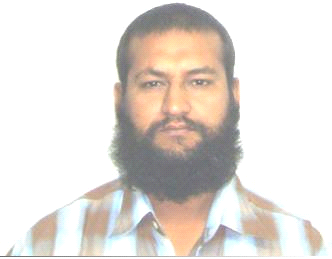 